Counting to 1000 (by 1s)Counting to 1000 (by 1s)Counting to 1000 (by 1s)Counting to 1000 (by 1s)Counts on to 20“13, 14, 15, 16, 17, 18, 19”Counts on and back within 100, bridging tens“48, 49, 50, 51, 52”Counts on and back within 1000, bridging hundreds“498, 499, 500, 501, 502”Flexibly counts on and back within 1000, bridging tens and hundreds“603, 602, 601, 600, 599”Observations/DocumentationObservations/DocumentationObservations/DocumentationObservations/DocumentationCounting to 1000 (Skip-Counting)Counting to 1000 (Skip-Counting)Counting to 1000 (Skip-Counting)Counting to 1000 (Skip-Counting)Skip-counts forward and backward by factors of 10 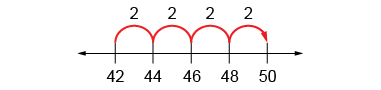 By 2s: “42, 44, 46, 48, 50, …”By 5s: “95, 100, 105, 110, 115, …”By 10s: “120, 130, 140, 150, 160, …”Flexibly skip-counts forward and backward by factors of 10 By 2s: “43, 45, 47, 49, 51, …”By 5s: “96, 101, 106, 111, 116, …”By 10s: “121, 131, 141, 151, 161, …”Skip-counts forward and backward by factors of 1000 By 20s: “100, 120, 140, 160, …”
By 25s: “325, 350, 375, 400, …”By 50s: “150, 200, 250, 300, ...”
By 100s: “400, 500, 600, 700, …”By 200s: “200, 400, 600, 800, …”Flexibly skip-counts forward and backward. By 20s: “105, 125, 145, 165, …”
By 25s: “326, 351, 376, 401, …”By 50s: “155, 205, 255, 305, ...”
By 100s: “407, 507, 607, 707, …”By 200s: “999, 799, 599, 399, …”Observations/DocumentationObservations/DocumentationObservations/DocumentationObservations/Documentation